Peter's Acoustic solo Set 51 - The Girl From Ipanema....             				Astrud Gilberto & Stan Getz, Sinatra and others  .. second most  recorded song behind “Yesterday’2 - Hit the Road Jack   into....           		Ray Charles          3 - Stray Cat Strut....                       Brian Setsia4 - Walk On Bye....                      	Dion Warwick5 - If I Fell .....                          	Beatles6 - Tell Her No....                       	Zombies	7 - Can't Take My Eyes Off of You....     		Frankie Valie8 - Fool On The Hill....                  	   Beatles9 - Please Come Home For Xmas....     			Eagles10 - Beatles Fast Medley								Beatles	» Lady Madonna	» Day Tripper	» Came in The Bathroom Window 11 - Go Away Little Girl....                 Steve Lawrence-----------------------------------------------------------------------------12 - Everybody Loves Somebody Somewhere			Dean’o13 - That's Amore.. into.. We Marie....      				Dean'o14 - Your Nobody Till Somebody loves you.. into. Louie Prima15 - Just A Gigolo 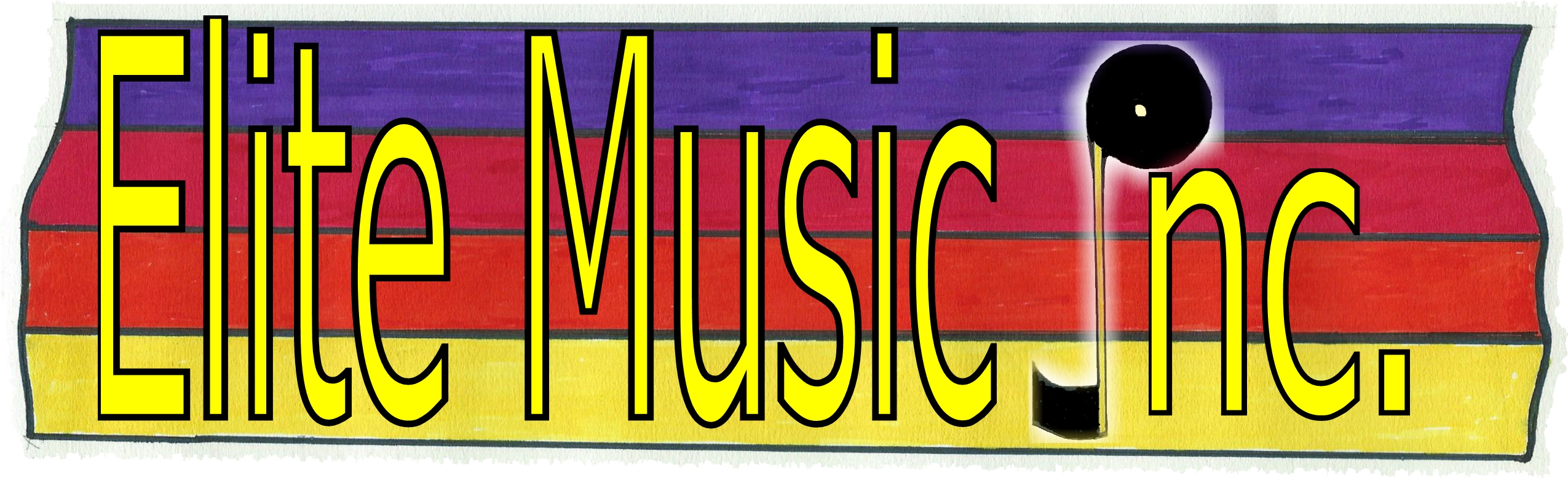 